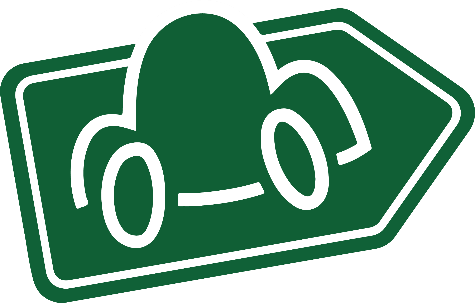   Zäme ungerwägsDienstag 31. Mai 2022HAARUNDKAMM Museum MümliswilFührung durch Ausstellung und WerkstattAnschliessend Zvieri im Café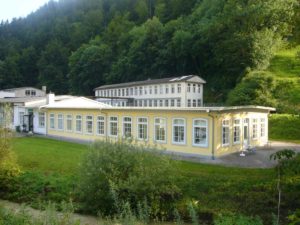 Besammlung: 14:00 Uhr vor der ref. Kirche Wangen a.A.Kosten: Fr. 20.00 (Fahrt, Führung, Zvieri)Anmeldeschluss 18. Mai032 631 11 14 oder madeleine.luginbuehl@kirchewangen.ch